SPOJI SLIKU SLIKU I RIJEČ.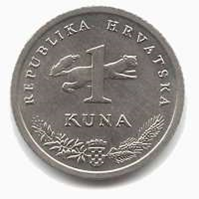                          DESET KUNA                        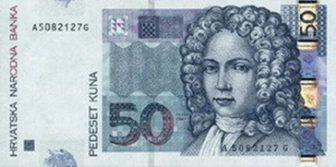                     JEDNA KUNA                              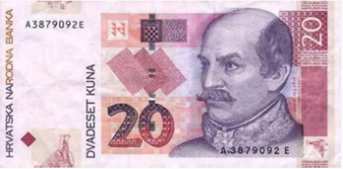 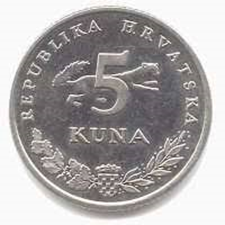 	                                                     PEDESET KUNA                         
                              PET KUNA                            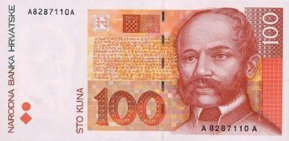 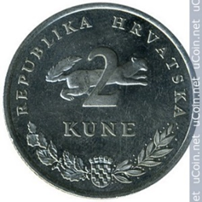                                                           DVADESET KUNA                               DVIJE KUNE                            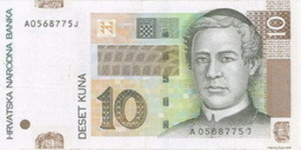                                                                    STO KUNA